वर्धमान महावीर खुला विश्वविद्यालय, कोटारावतभाटा रोड , कोटा 324021 (राजस्थान)   फोन: - 0744-2470615, फैक्स: - 0744 - 2472525Visit us at: www.vmou.ac.inInternal Assignment -2014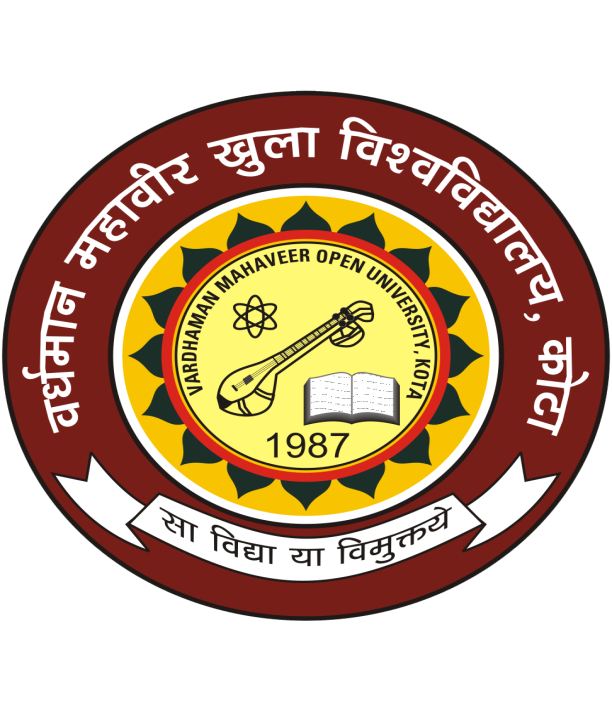          बी. ए. प्रथम वर्ष (संस्कृत)                    प्रिय छात्र, आपको B.A. First Year (Sanskrit) के पाठ्यक्रम के विभिन्न प्रश्न पत्रों के सत्रीय कार्य दिए जा रहे है। आपको प्रत्येक प्रश्न पत्र के दिए गए सत्रीय कार्य करने हैं। इन्हें पूरा करके आप निर्धारित अंतिम तिथि से पूर्व अपने क्षेत्रीय केंद्र /अध्ययन केंद्र  (जहाँ पर आपने प्रवेश लिया है) पर स्वयं अथवा पंजीकृत डाक से आवश्यक रूप से भिजवा दें। प्रत्येक सत्रीय कार्य 30 अंकों का हैं। इन प्राप्तांको को आपकी सत्रांत परीक्षा के अंकों में जोड़ा जायेगा। सत्रीय कार्य स्वयं की हस्तलिपि में करें। सत्रीय कार्यो का पुनर्मूल्यांकन नहीं होता है  और न ही इन्हें सुधारने हेतु दुबारा स्वीकार किया जाता हैं। अतः आप एक बार में ही सही उत्तर लिखें। आप संलग्न निर्धारित प्रपत्र पर वांछित सूचना भरकर सत्रीय कार्य के  साथ संलग्न करें।B.A. First Year (Sanskrit) Internal Assignment पाठ्यक्रम कोड (Course Code)......................................................  पाठ्यक्रम का नाम ..........................................................................स्कॉलर संख्या (Scholar No.)...........................................................छात्र का नाम ..........................................................................Name of Student (in capital letters)पिता का नाम ..............................................................................  Name of Father (in capital letters)पत्र व्यवहार का पता  ....................................................................................................................................................................................................................................................................................Address for Correspondingअध्ययन केंद्र का नाम ....................................................................... Name of Study Centre क्षेत्रीय केंद्र (Regional Centre)...............................................................
जमा करवाने का दिनांक (Date of Submission) .........................................Internal Assignment-2014B.A.  First Year SanskritPaper Code – SA -01Paper Name – नाटक कथा साहित्य छन्द एवं अलंकार                                                                         Max Marks: 30Note: The Question paper is divided into three sections A, B, and C. Write Answer as per the given instruction.यह प्रश्न पत्र ‘A’,’B’ और ‘C’ तीन खण्डों में विभाजित है| प्रत्येक खण्ड के निर्देशानुसार प्रश्नों का उत्तर दीजिए|    Section-A(Very Short Answer Type Questions)अति लघु ऊत्तर वाले प्रश्न (अनिवार्य)Note: Answer all questions. As per the nature of the question you delimit your answer in one word, one sentence or maximum up to 30 words. Each question carries 1 mark.                                                                                                                   6x1=06                                                                            नोट: सभी प्रश्नों का उत्तर दीजिए| आप अपने उत्तर को प्रश्नानुसार एक शब्द , एक वाक्य या अधिकतम 30 शब्दों में परिसीमित कीजिये| प्रत्येक प्रश्न 1 अंक का है|                                             6x1=06 (I)  नाट्यशास्त्र के प्रथम अध्याय में नाट्य के विषय में क्या कहा गया है ?(II)  भास विरचित कितनी रचनाएँ हैं ? किन्हीं ३ के नाम लिखिए ।(III) ‘स्वप्नवासवदत्तम्’ नाटक का नायक नाटकीय परिभाषा में किस प्रकार का है ?(IV)  ‘स्वप्नवासवदत्तम्’ में ‘भर्तृस्नेहात् सा हि दग्धाप्दग्धा’ जल कर भी कौन नहीं जली ?(v)‘अलंकारसारसंग्रह’ ग्रन्थ के रचयिता कौन हैं ? (vi) इन्द्रवज्रा छन्द में कितने वर्ण होते हैं ?Section-B(Short Answer Questions)लघु उत्तर वाले प्रश्न Note: Answer any four questions. Each answer should not exceed 100 words. Each question carries 3 marks.                                                                             4x3=12नोट: निम्नलिखित में से किन्हीं 4 प्रश्नों के उत्तर दीजिए| आप अपने उत्तर को अधिकतम 100 शब्दों में परिसीमित कीजिये| प्रत्येक प्रश्न 3 अंकों का है|स्वप्नवासवदत्तम् में वर्णित प्रकृति चित्रण का वर्णन कीजिए ?निम्नलिखित अलंकारों में से किन्हीं दो अलंकारों के लक्षण तथा उदाहरण प्रस्तुत कीजिए - अतिशयोक्ति  (ख) विशेषोक्ति  (ग) श्लेष  (घ) वक्रोक्ति स्वप्नवासवदत्तम्’ की पद्मावती का चरित्र-चित्रण कीजिए महाकवि भास के जीवनवृत्त पर प्रकाश डालिए । चित्रगीत व हिरण्यक की कथा को बताते हुए उससे मिलने वाली नैतिक शिक्षा का उल्लेखकीजिए ।निम्नलिखित छन्दों के लक्षण तथा उदाहरण दीजिए । स्रग्धरावसन्ततिलकाSection ‘C’(Long Answer Questions)(दीर्घ उत्तर वाले  प्रश्न)Note: Answer any two questions. You have to delimit your each answer maximum up to 400 words. Each question carries 06 marks.नोट : निम्नलिखित में से किन्हीं 02 प्रश्नों का उत्तर दीजिए|आपको अपने प्रत्येक उत्तर को अधिकतम 400 शब्दों में परिसीमित करना है| प्रत्येक प्रश्न 06 अंकों का है|         2x6=12                  1.  नीतिकाव्य के उद्भव एवं विकास पर प्रकाश डालिए ।                  2. भास की भाषा शैली की विशेषताओं को बताइए ।                  3. वासवदत्ता का चरित्र-चित्रण कीजिए ।               4.  संस्कृत नाटक के उद्भव एवं विकास को परिलक्षित कीजिए।                                            Internal Assignment-2014B.A. First Year SanskritPaper Code – SA -02Paper Name – भारतीय संस्कृति के तत्त्व, पद्य साहित्य, अनुवाद एवं व्याकरण                                                                          Max Marks: 30Note: The Question paper is divided into three sections A, B, and C. Write Answer as per the given instruction.यह प्रश्न पत्र ‘A’,’B’ और ‘C’ तीन खण्डों में विभाजित है| प्रत्येक खण्ड के निर्देशानुसार प्रश्नों का उत्तर दीजिए|Section-A(Very Short Answer Type Questions)अति लघु ऊत्तर वाले प्रश्न (अनिवार्य)Note: Answer all questions. As per the nature of the question you delimit your answer in one word, one sentence or maximum up to 30 words. Each question carries 1 mark.                                                                                                                   6x1=06                                                                            नोट: सभी प्रश्नों का उत्तर दीजिए| आप अपने उत्तर को प्रश्नानुसार एक शब्द , एक वाक्य या अधिकतम 30 शब्दों में परिसीमित कीजिये| प्रत्येक प्रश्न 1 अंक का है|                                             6x1=06 (I.) त्रिविध ऋण कौन कौन से है ? नामोल्लेख कीजिए?(II.) संस्कार कितने प्रकार के हैं? नामोल्लेख कीजिए?(III.) समावर्तन संस्कार कब किया जाता है?(IV.) ‘गुरु’ किसे कहा जाता था ?(V.) मीमांसा शब्द से क्या आशय है ? मीमांसा दर्शन के आधारग्रन्थ और प्रवर्तक का नाम लिखें ?(VI.) सकर्मक धातु किसे कहते हैं ?Section-B(Short Answer Questions)लघु उत्तर वाले प्रश्न Note: Answer any four questions. Each answer should not exceed 100 words. Each question carries 3 marks.                                                                             4x3=12नोट: निम्नलिखित में से किन्हीं 4 प्रश्नों के उत्तर दीजिए| आप अपने उत्तर को अधिकतम 100 शब्दों में परिसीमित कीजिये| प्रत्येक प्रश्न 3 अंकों का है|विवाह कितने प्रकार के बतलाये गये हैं ? वर्णन कीजिये ।“सहसा विदधीत न क्रियामविवेकः”  सूक्ति की व्याख्या कीजिए |           3. निम्नलिखित सूत्रों की व्याख्या कीजिए –        १. अकथितं च ।                  २.धारेरुत्तमर्णः।        4. निम्नलिखित संज्ञा सूत्रों की व्याख्या किजिए -       १. कर्मणा यमभिप्रैति स सम्प्रदानम् ।       २. परः सन्निकर्षः संहिता         5.निम्नलिखित शब्दों के रूप लिखिए –   1. कविता (सप्तमी विभक्ति) 	2. गिरि (सप्तमी विभक्ति)  3. जगत् (तृतीया विभक्ति)	4. यद् (द्वितीया विभक्ति)Section ‘C’(Long Answer Questions)(दीर्घ उत्तर वाले  प्रश्न)Note: Answer any two questions. You have to delimit your each answer maximum up to 400 words. Each question carries 06 marks.नोट : निम्नलिखित में से किन्हीं 02 प्रश्नों का उत्तर दीजिए|आपको अपने प्रत्येक उत्तर को अधिकतम 400 शब्दों में परिसीमित करना है| प्रत्येक प्रश्न 06 अंकों का है| 2x6=12 1. संस्कृति का क्या अर्थ है? आधुनिक जीवन में भारतीय संस्कृति का क्या महत्त्व है ?2. संस्कार से क्या आशय है ? उपनयन संस्कार का विस्तृत वर्णन कीजिए ?3. विवाह संस्कार को स्पष्ट करते हुए उसके भेदों की समीक्षा कीजिए ?  4.  संस्कृत नाटक के उद्भव एवं विकास को परिलक्षित कीजिए |AjmerBikanerJaipurJodhpurKotaUdaipur